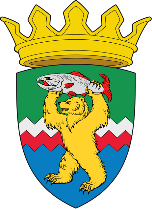 РОССИЙСКАЯ ФЕДЕРАЦИЯКАМЧАТСКИЙ КРАЙЕЛИЗОВСКИЙ МУНИЦИПАЛЬНЫЙ РАЙОНДУМА ЕЛИЗОВСКОГО МУНИЦИПАЛЬНОГО РАЙОНАРЕШЕНИЕ26 июля 2023 № 1872	г. Елизово135 (внеочередная) сессия О принятии нормативного правового акта «О внесении изменений в нормативный правовой акт от 21.09.2022 № 290 «Положение о порядке предоставления служебных жилых помещений в специализированном жилищном фонде Елизовского муниципального района» Рассмотрев внесенный Администрацией Елизовского муниципального района проект нормативного правового акта «О внесении изменений в нормативный правовой акт от 21.09.2022 № 290 «Положение о порядке предоставления служебных жилых помещений в специализированном жилищном фонде Елизовского муниципального района»», руководствуясь ст.ст. 14, 92, 93 Жилищного кодекса Российской Федерации, Федеральным законом от 06.10.2003 № 131-ФЗ «Об общих принципах организации местного самоуправления», Уставом Елизовского муниципального района, Дума Елизовского муниципального районаРЕШИЛА:Принять нормативный правовой акт «О внесении изменений в нормативный правовой акт от 21.09.2022 № 290 «Положение о порядке предоставления служебных жилых помещений в специализированном жилищном фонде Елизовского муниципального района».Направить нормативный правовой акт, принятый настоящим Решением, главе Елизовского муниципального района для подписания и опубликования (обнародования) в установленном порядке.Председатель Думы Елизовского муниципального района                                                                           А.Ю. ЛипатовРОССИЙСКАЯ ФЕДЕРАЦИЯКАМЧАТСКИЙ КРАЙЕЛИЗОВСКИЙ МУНИЦИПАЛЬНЫЙ РАЙОНДУМА ЕЛИЗОВСКОГО МУНИЦИПАЛЬНОГО РАЙОНАНОРМАТИВНЫЙ ПРАВОВОЙ АКТ«О внесении изменений в нормативный правовой акт от 21.09.2022 № 290 «Положение о порядке предоставления служебных жилых помещений в специализированном жилищном фонде Елизовского муниципального района»»Принят Решением Думы Елизовского муниципального района от 26.07.2023 № 1872Статья 1.	Внести в нормативный правовой акт от 21.09.2022 № 290 «Положение о порядке предоставления служебных жилых помещений в специализированном жилищном фонде Елизовского муниципального района» (в редакции нормативного правового акта от 19.04.2023 № 335) следующие изменения:1) пункт 1.10 статьи 1 дополнить абзацем:«Получателями муниципальных служебных жилых помещений являются лица, состоящие в трудовых отношениях с органами местного самоуправления Елизовского муниципального района, органами Администрации Елизовского муниципального района, муниципальными унитарными предприятиями, муниципальными учреждениями Елизовского муниципального района (при этом данное место работы является основным) и не обеспеченные жилыми помещениями в соответствующем населенном пункте.»;2) пункт 2.3 статьи 2 изложить в следующей редакции:«2.3. Список формируется исходя из продолжительности стажа работы в сфере деятельности соответствующего органа местного самоуправления Елизовского муниципального района, органа Администрации Елизовского муниципального района, подведомственного учреждения, муниципального унитарного предприятия, и предполагает очередность. При этом:1) в первую очередь списка включаются обладатели почетного звания «Заслуженный» в области образования, культуры и спорта и работающие по специальности в муниципальных учреждениях Елизовского муниципального района в области образования, культуры и спорта 45 и более лет;2) во вторую очередь списка включаются педагогические работники, заключившие с Управлением образования Администрации Елизовского муниципального района – муниципальным казенным учреждением договор о целевом обучении по образовательной программе среднего профессионального или высшего образования и приступившие к работе в муниципальных учреждениях образования.Указанная категория лиц сохраняет право на включение во вторую очередь списка в течение трех лет с даты возникновения трудовых отношений с вышеуказанными учреждениями;3) в третью очередь списка включаются специалисты, прибывшие из-за рубежа или из других регионов Российской Федерации для работы в муниципальных учреждениях Елизовского муниципального района, осуществляющих деятельность в сфере образования, культуры и спорта, по приглашению соответствующего учреждения.Указанная категория лиц сохраняет право на включение в третью очередь списка в течение года с даты возникновения трудовых отношений с вышеуказанными учреждениями;4) в четвертую очередь списка включаются лица, соответствующие критериям, указанным в п. 1.10 статьи 1 настоящего Положения, но не имеющие права на включение в первую, во вторую и в третью очереди списка.»;3) в абзаце 4 пункта 2.5 статьи 2 слова «первоочередном и внеочередном порядке» заменить словами «первую, во вторую и в третью очереди»;4) в пункте 2.6 статьи 2 слова:«Граждане, претендующие на включение в обобщенный список в первоочередном порядке, дополнительно представляют:- документ об окончании профессиональной образовательной организации либо образовательной  организации  высшего образования;- сведения о суммарной учебной нагрузке и размере ставки заработной платы.		Граждане, претендующие на включение в обобщенный список во внеочередном порядке, дополнительно представляют сведения из органов местного самоуправления Елизовского муниципального района, органов Администрации Елизовского муниципального района о приглашении на работу в муниципальное учреждение Елизовского муниципального района.»заменить словами:«Граждане, претендующие на включение в обобщенный список в первую очередь, дополнительно предоставляют:1) справку о наличии трудового стажа в муниципальных учреждениях Елизовского муниципального района в области образования, культуры и спорта 45 лет и более;2) копию удостоверения почётного звания «Заслуженный» в области образования, культуры и спорта.Граждане, претендующие на включение в обобщенный список во вторую очередь, дополнительно предоставляют документы, подтверждающие прохождение целевого обучения по образовательной программе среднего профессионального или высшего образования согласно договору, заключенному с Управлением образования Администрации Елизовского муниципального района – муниципальным казенным учреждением.»Граждане, претендующие на включение в обобщенный список в третью очередь, дополнительно представляют сведения из органов местного самоуправления Елизовского муниципального района, органов Администрации Елизовского муниципального района либо от организации-работодателя о приглашении на работу в муниципальное учреждение Елизовского муниципального района».5) в абзаце 1 пункта 2.9 статьи 2 слова «в первоочередном и внеочередном порядке» заменить словами «в первую, во вторую и в третью очереди».6) абзац 2 пункта 3.2 статьи 3 дополнить предложением: «Данное условие не распространяется на лиц, имеющих право на получение служебного жилого помещения в порядке первой очереди.».Статья 2.Настоящий нормативный правовой акт вступает в силу после его официального опубликования (обнародования).Глава Елизовскогомуниципального района							     С.Н. Тюлькинот 26.07.2023№ 351